НАКАЗ17.10.2021    									№ 41Про запобігання всім видам дитячоготравматизму серед учнів під час осінніх  канікул 2023/2024 навчального року       На підставі п. 3.2.3. Положення про Управління освіти адміністрації Основ’янського району Харківської міської ради, затвердженого рішенням 1 сесії Харківської міської ради 8 скликання від 09.12.2020 № 7/20 «Про затвердження положень виконавчих органів Харківської міської ради 8 скликання» в редакції рішення 18 сесії Харківської міської ради 8 скликання від 18.08.2023 № 418/23, на виконання наказу Департаменту освіти Харківської міської ради від 26.08.2023 №108 «Про посилення профілактичної роботи щодо запобігання нещасним випадкам з учнями та вихованцями закладів освіти м. Харкова у 2023/2024 навчальному році», згідно з наказом Управління освіти адміністрації Основ’янського району Харківської міської ради від 06.01.2023 № 12 «Про підсумки профілактичної роботи з питань запобігання всім видам дитячого травматизму в закладах освіти району у 2022 році та про завдання на 2023 рік», забезпечуючи реалізацію державної політики в галузі охорони дитинства, з метою збереження життя і здоров’я здобувачів освіти та запобігання випадкам дитячого травматизму під час осінніх канікул у 2023/2024 навчальному роціНАКАЗУЮ: Тетяні МАЛИШЕВІЙ, педагогу-організатору:Забезпечити дієвий контроль за дотриманням правил та заходів безпеки учнями під час осінніх  канікул у 2023/2023 навчальному році.                                                                              З 23.10.2023 по 29.10.2023Забезпечити неухильне виконання Законів України «Про дорожній рух»,  «Про забезпечення санітарного та епідемічного благополуччя населення» в частині проведення відповідної роботи з питань запобігання дитячому травматизму, вжити необхідних заходів щодо організованого та безпечного проведення виховних заходів, екскурсій тощо.                                                                              З 23.10.2023 по 29.10.2023Організувати проведення інструктажів учасників освітнього процесу з усіх питань безпеки життєдіяльності.            До 20.10.2023Довести до відома педагогічних працівників, батьків алгоритм дій у разі виникнення нещасних випадків із дітьми.                                                                                                        До 20.10.2023Про всі випадки дитячого травматизму з учнями інформувати Управління освіти, не порушуючи термінів.      З 23.10.2023 по 29.10.20232. Класним керівникам 1-9-х класів2.1. Провести інструктаж учнів з питань дотримання правил безпеки життєдіяльності під час осінніх канікул (про дотримання правил пожежної безпеки, електробезпеки, безпеки дорожнього руху, зокрема з питань профілактики шлунково-кишкових захворювань, дорожньо-транспортного травматизму, поводження з вогнем)До 20.10.20232.2. Провести роз'яснювальну роботу з батьками та опікунами учнів щодо
попередження нещасних випадків під час осінніх канікул, навчання з надання домедичної допомоги потерпілим у разі нещасних випадків.До 20.10.20233. Контроль за виконанням даного наказу залишаю за собоюДиректор								Інна КОЛІСНИКЗ наказом ознайомлені:Валентина ЧЕРКАШИНАОлена КІКОТЬОльга МАЙЧЕНКОНадія ПЕТУШКОВАТетяна МАЛИШЕВАОксана БАКШЕЄВАОлена МІРОШНИЧЕНКО          Любов РУДНИЦЬКА          Світлана БАЙДАЛІНОВА17.10.2023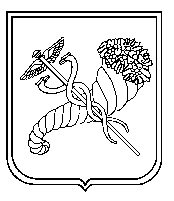 тел. (057) 725-13-62, 725-13-63  e-mail:kh.znz-120@ukr.net  Код ЄДРПОУ 24343242тел. (057) 725-13-62, 725-13-63  e-mail:kh.znz-120@ukr.net  Код ЄДРПОУ 24343242тел. (057) 725-13-62, 725-13-63  e-mail:kh.znz-120@ukr.net  Код ЄДРПОУ 24343242